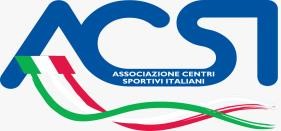 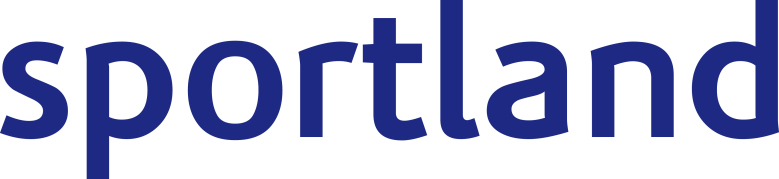 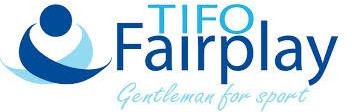 NORME DI PARTECIPAZIONECampionato ProvincialeSTAGIONE SPORTIVA 2023/2024CALCIO A 7 OVERLEAGUEPREMESSAL’attività di Sportland si fonda sul principio del calcio amatoriale, che deve essere rispettato e sviluppato in tutte le sue forme, esemplificando i principi di solidarietà e lealtà, rifiutando, attraverso una concreta prevenzione, qualsiasi forma di violenza fisica o morale, favorendo uno sviluppo tecnico e organizzativo, con la possibilità di fare “Calcio svincolato dai rigidi schemi di natura burocratica”, garantendo la certezza dell’applicazione dei Regolamenti e delle norme in genere.  I N D I C EART. 1 FORMULA DEL CAMPIONATOCAMPIONATO OVER 40Le squadre verranno inserite in un unico girone composto da 14 formazioni: si disputeranno gare di sola andata. Potranno partecipare al campionato i giocatori che abbiano almeno 40 anni compiuti (nel giorno della gara); inoltre, in distinta-gara, saranno ammessi due fuori quota, che dovranno aver compiuto i 35 anni di età. Il portiere, invece, è libero da vincoli anagrafici. In caso di parità tra due o più formazioni, per decretare la classifica finale, si adotteranno i seguenti criteri: 1) esito degli scontri diretti o classifica avulsa 2) tabella Fair Play; 3) differenza reti nella classifica avulsa; 4) differenza reti generali 5) goal fatti; 6) sorteggio.PLAY-OFFLe prime otto squadre qualificate secondo i criteri sopra elencati disputeranno i Play-Off a eliminazione diretta. I quarti di finale prevedono gare di andata e ritorno al termine delle quali, in caso di parità di reti complessive nelle due partite, per decretare l’accesso alle semifinali si considererà il miglior piazzamento ottenuto nella Regular Season. 
In occasione delle semifinali e della finale 3°-4° posto (gare secche), in caso di parità al termine dei tempi regolamentari, si procederà con i calci di rigore (5 per parte). Nella finale 1°-2° posto (gara secca), in caso di parità, si disputeranno due tempi supplementari da 5’ ciascuno. Persistendo la parità, verranno fatti battere i calci di rigore (5 per parte). 
La rinuncia a una gara nella fase dei Play-off comporta l’eliminazione diretta dalla manifestazione. CAMPIONATO OVER 45Le squadre partecipanti verranno inserite in un girone unico. Tutte le 9 formazioni partecipanti disputeranno gare di andata e ritorno.Potranno partecipare al campionato i giocatori che abbiano almeno 45 anni compiuti (nel giorno della gara); inoltre, in distinta-gara, saranno ammessi due fuori quota, che dovranno aver compiuto i 40 anni di età. Il portiere, invece, dovrà aver compiuto almeno i 35 anni.  In caso di parità tra due o più formazioni, per decretare la classifica finale, si adotteranno i seguenti criteri: 1) esito degli scontri diretti o classifica avulsa 2) tabella Fair Play; 3) differenza reti nella classifica avulsa; 4) differenza reti generali 5) goal fatti; 6) sorteggio.PLAY-OFFLe prime sei squadre qualificate secondo i criteri sopra elencati disputeranno i Play-Off a eliminazione diretta. Le prime due classificate al termine della Regular Season accederanno direttamente alle semifinali, in attesa delle due formazioni vincitrici dei due quarti di finale (3^-6^/ 4^-5^). In tutte le gare di Play Off, in caso di parità al termine dei tempi regolamentari, si procederà con i calci di rigore. Solo in occasione della finale 1°-2° posto in caso di parità al termine dei tempi regolamentari si disputeranno due tempi supplementari da 5’ ciascuno. Persistendo la parità, verranno fatti battere i calci di rigore.La rinuncia a una gara nella fase dei Play Off comporta l’eliminazione diretta dallamanifestazione.CAMPIONATO OVER 50Le squadre verranno inserite in un girone unico composto da 18 formazioni. Potranno partecipare al campionato i giocatori che abbiano almeno 50 anni compiuti (nel giorno della gara); inoltre, in distinta-gara, saranno ammessi due fuori quota che dovranno aver compiuto i 45 anni di età. Il portiere, invece, dovrà aver compiuto almeno i 35 anni.  In caso di parità tra due o più formazioni, per decretare la classifica finale, si adotteranno i seguenti criteri: 1) esito degli scontri diretti o classifica avulsa 2) tabella Fair Play; 3) differenza reti nella classifica avulsa; 4) differenza reti generali 5) goal fatti; 6) sorteggio.PLAY-OFFAccederanno ai Play-Off le prime 12 squadre qualificate al termine della Regular Season secondo lo schema allegato nella sezione “modulistica” della competizione. 1^ e 2^ si qualificheranno direttamente alle semifinali; 3^e 4^ ai quarti di finale; infine, le formazioni arrivate tra il 5° e il 12° posto si giocheranno, in due turni preliminari, l’accesso ai quarti di finale, come da tabellone.Nelle gare di Play-off, in caso di parità al termine dei tempi regolamentari, si disputeranno i calci di rigore. Solo nella finale 1°-2° posto, in caso di parità al termine dei tempi regolamentari, si disputeranno due tempi  supplementari da 5’ ciascuno. Persistendo la parità, verranno fatti battere i calci di rigore. La rinuncia a una gara nella fase dei Play-off comporta l’eliminazione diretta dalla    manifestazione. ART. 2	PERIODO DI SVOLGIMENTOIl 22° Campionato Provinciale Sportland Calcio a 7 prenderà il via il 16 ottobre 2023 e si concluderà con le fasi finali che si svolgeranno entro Maggio 2024.ART. 3	SVOLGIMENTO DELLE GARELa durata delle gare viene stabilita in: 2 tempi da 22 minuti per tutti i gironi, con intervallo non superiore ai cinque minuti. Potranno partecipare alle gare ed essere inseriti nella distinta di gioco un massimo di 14 giocatori per squadra, più tre dirigenti e un medico sociale provvisto di documento che ne attesti la professione.Nel Campionato si applicheranno le regole F.I.G.C. con l’eccezione delle sostituzioni illimitate dei calciatori, che dovranno essere richieste a gioco fermo, avvisando il D.d.G.Il D.d.G., una volta autorizzato il cambio, potrà far riprendere subito il gioco anche a sostituzione non ancora avvenuta. Il giocatore subentrante dovrà attendere l’uscita dal campo del suo compagno, pena l’ammonizione.ART. 4          CALENDARIOComma A ) Variazioni di data ed orarioIl C.O. si riserva di variare orari e giorni delle gare, per insindacabile ragioni organizzative, avvisando per tempo le Società. La praticabilità del terreno di gioco sarà decisa esclusivamente dal D.d.G. designato. La sospensione della gara è a insindacabile giudizio del D.d.G. o del Comitato Organizzatore. Le Società dovranno pertanto presentarsi alla gara, salvocomunicazioni da parte dell’organizzazione. Le variazioni di gara verranno confermate sul sito ufficiale.Comma B) Anticipi e/o posticipiLe società che hanno necessità di anticipare o posticipare le gare devono trovare l'accordo con la società avversaria dopo che il C.O. abbia dato disponibilità allo spostamento. Entrambe le squadre dovranno confermare l’accettazione dello spostamento alla data prefissata tramite mail da inviare al C.O. Tale richiesta andrà presentata entro un minimo di 7 giorni dalla data in calendario. In ogni caso la gara dovrà svolgersi nella medesima settimana, salvo evidenti impedimenti. Potranno non essere prese in considerazione richieste di variazione gara nella fase playoff.Comma C) Rinvio Gare - Sospensione gareIl Comitato Organizzatore, in caso di forza maggiore, ha il diritto/dovere di rinviare a data da destinarsi le gare in programma, dandone comunicazione alle Società interessate che, comunque, potranno chiedere informazioni o conferme presso la segreteria. Il C.O. ha altresi il diritto di rinviare gare che cadono in calendario in giorni o periodi coincidenti con manifestazioni di rilevante interesse pubblico, locale o nazionale.Comma D) Recupero gare sospese o rinviateLe Società interessate possono trovare di comune accordo la data per lo svolgimento delle gare non disputate entro un periodo dì tempo stabilito dal C.O. In mancanza di accordo tra le parti, ilC.O. fisserà d'ufficio la data, l'ora e la località dell'incontro.Comma E) Impraticabilità del campoIl giudizio sull’impraticabilità del campo spetta al D.d.G. il quale, alla presenza dei due capitani, ne decide la sospensione o il rinvio.Le squadre (salvo comunicazione del C.O.) hanno il dovere di presentarsi in campo, consegnare la lista della gara all'D.d.G., che procederà all’identificazione dei giocatori elencati, anche non in tenuta di gioco.Le Società che non dovessero ottemperare a quanto sopra, incorreranno nelle sanzioni previste (vedi rinuncia). In caso di impraticabilità evidente il C.O. avviserà per tempo i responsabili delle Società che, in questo caso, saranno sollevati dal doversi presentare sul campo di gioco.Comma F) Interruzione gareIn caso di interruzione del gioco a causa di problematiche relative al centro sportivo (inagibilità terreno di gioco dopo inizio gara, spegnimento luci, ecc) l’incontro verrà recuperato in data da fissarsi, seguendo la seguente prassi:Gara interrotta entro il primo tempo: incontro da riprendere dal minuto della sospensione ripartendo dal punteggio acquisito.Gara interrotta nell’intervallo o dopo l’inizio del secondo tempo (durante i tempi supplementari o durante i calci di rigore): incontro da disputare dal secondo tempo, ripartendo dal risultato conseguito prima dell’interruzione.In entrambi i casi le ammonizioni e le espulsioni verranno considerate valide nel corso della gara di recupero alla quale non potranno partecipare i giocatori che risultavano squalificati per la gara sospesa.In occasione della gara di recupero potranno essere convocati tutti i giocatori regolarmente tesserati eccetto coloro che abbiano subito la squalifica nella gara precedente alla partita da recuperare.ART. 5          TESSERAMENTOComma A) GiocatoriLe Società, per partecipare all’attività ufficiale, hanno l'obbligo di richiedere il tesseramento dei propri giocatori.Il tesseramento ha validità per una stagione sportiva (1 settembre – 31 agosto dell’annosuccessivo).Ogni Società potrà tesserare un numero illimitato di giocatori entro il termine della regular season. I tesserati dopo il 31 gennaio non potranno però prendere parte ai Playoff.Durante il Campionato non potranno essere tesserati, trasferiti o scambiati giocatori partecipanti     alla      stessa     Serie     ad      eccezione     del      periodo     di     svincolo. Sarà possibile per un giocatore essere tesserato per due squadre dello stesso Campionato, ma non dello stesso girone.EsclusioniNon potranno essere tesserati giocatori che militino nelle seguenti categorie F.I.G.C.: dalla serie A alla categoria Promozione di Calcio a 11 e dalla serie A fino alla Serie B di calcio a 5 compresa. Non potranno partecipare alle attività di Sportland anche giocatori militanti nelle seguenti categorie: tutte le squadre di settore giovanile di squadre professionistiche (dalla Serie A alla serie D), squadre Juniores Regionali e Nazionali, squadre di Campionati giovanili nazionali di Calcio a 5 (Under 21).Per “tesserati” si intende giocatori che siano effettivamente militanti nelle categorie elencate e che pertanto siano stati convocati e presenti in distinta di gara ufficiale.Un giocatore che risulti tesserato per una Società Figc delle categorie vietate, senza effettivamente farne parte (pertanto senza essere convocato a gare ufficiali), dovrà presentare una lettera scritta da parte della società Figc (manleva), dichiarante che il giocatore per la stagione sportiva 2023/24 non farà parte della Società, nonostante risulti ancora tesserato. Fino al ricevimento di tale dichiarazione, il giocatore non potrà prendere parte ad attività di Sportland.Un giocatore che durante la stagione risulti trasferito in categorie non vietate o svincolato da una squadra che milita nelle categorie sopraelencate, potrà essere regolarmente tesserato per l’attività Sportland solo dopo presentazione di documento che attesti l’avvenuto svincolo o trasferimento.Un giocatore che viene tesserato nel corso dell’anno in una squadra FIGC militante nelle categorie vietate sopraelencate sarà inibito dal partecipare all’attività Sportland dal momento in cui firmi il vincolo a tale Società Figc. Le decisioni in merito alle posizioni dei giocatori saranno prese ad esclusiva discrezione del Giudice Sportivo.Il C.O., il Giudice Sportivo e l’ufficio tesseramento durante la stagione effettueranno deicontrolli a campione sulle posizioni dei vari tesserati.Anche le Società potranno inviare segnalazioni o reclami ufficiali sulla posizione irregolare dei tesserati. Le segnalazioni verranno prese in considerazione solo se verrà presentata una documentazione che attesti la prova dell’effettiva irregolarità.Una volta iniziate le fasi finali (playoff) non sarà più possibile segnalare posizioni irregolari relative a partite del girone di qualificazione.Durante la fase di playoff, le eventuali posizioni irregolari dei tesserati e relative squalifiche non avranno carattere retroattivo per i turni precedenti.Eventuali giocatori tesserati per categorie vietate potranno essere inseriti in rosa come dirigenti e/o allenatori.Per quanto riguarda invece gli atleti militanti in campionati stranieri, sarà il C.O. a stabilire i criteri di equiparazione tra il livello della competizione estera e quella di riferimento italiana.Svincolia) Nel periodo 21/12/2023 – 15/01/2024, le società potranno richiedere l’annullamento del tesseramento di giocatori in organico, permettendo loro un successivo tesseramento per altra società, previo invio di richiesta scritta al C.O. a firma del presidente o responsabile della Società stessa. Il nuovo tesseramento di giocatori svincolati dovrà avvenire dopo il 19/01/2023.Limitazione Impiego GiocatoriI giocatori tesserati nel periodo a partire dal 1 Febbraio fino al termine della Regular Season non potranno essere impiegati nella seconda parte della manifestazione (Playoff), pena la perdita per 3-0 della gara nella quale risultino in distinta.Comma B) Tesseramento Dirigenti - Tecnici - CollaboratoriSolo i Dirigenti e i Tecnici tesserati potranno partecipare all’attività della Società.I Dirigenti e i Tecnici, durante la stagione sportiva, non potranno far parte di altre Società all’interno dello stesso Campionato. Potranno andare in panchina, oltre ai giocatori di riserva, un massimo di n°3 Dirigenti/Tecnici tesserati, più eventuale Medico (munito di tessera che attesti la professione).Comma C)     Modalità per il tesseramentoLe Società dovranno compilare e recapitare presso l’ufficio Tesseramento Sportland la richiesta di tesseramento, completa in ogni sua voce.L'ufficio tesseramento rilascerà, previa presentazione di fotografia, la tessera di riconoscimento Sportland (badge) numerata, valevole per quattro anni, che, presentata ai D.d.G., avrà pari valore di un documento di riconoscimento.Le tessere badge senza numero di riferimento rilasciate nelle stagioni precedenti dovranno essere sostituiti con il nuovo badge numerato.ART. 6          IL DIRIGENTE ACCOMPAGNATORE (compiti e responsabilità)Il Dirigente accompagnatore rappresenta la Società nei confronti dell'Organizzazione, del Direttore dì Gara, della Squadra avversaria e si preoccupa del contegno dei propri tesserati.Il Dirigente dovrà essere regolarmente tesserato per la stagione in corso.Non    potranno    accedere    nel    rettangolo    di    gioco    Dirigenti/Tecnici    non    tesserati. Il Dirigente dovrà presentare al D.d.g., entro 10 minuti dall’inizio della partita, la lista di gara (stampata dal web) in duplice copia, unitamente ai badge o ai documenti di identità richiesti.Il Dirigente accompagnatore della squadra ospitante (prima nominata) deve provvedere al ricevimento, alla sistemazione dei D.d.G. e della squadra avversaria.Si preoccupa per buona norma di fornire durante l’intervallo una bevanda ai D.d.G. e ai componenti della squadra ospite.In assenza del Dirigente accompagnatore, la carica viene ricoperta dal capitano della squadra, con tutti gli obblighi spettanti al Dirigente.Il Dirigente Accompagnatore dovrà prendere visione del Regolamento e dei Comunicati Ufficiali nei quali vengono riportate le indicazioni da seguire. In caso di problematiche informatiche sono sempre i Comunicati o il presente Regolamento a fare fede.ART. 7a	COPERTURA ASSICURATIVALe Società e i propri tesserati, all’atto della richiesta di tesseramento, contraggono una copertura assicurativa, le cui condizioni sono presenti nel sito web nella sezione “servizi”. Le Società e i vari soggetti tesserati possono, qualora lo ritengano necessario, contrarre privatamente altre polizze assicurative, avvalendosi di istituti assicurativi convenzionati o di propria preferenza. Acsi è responsabile di fronte alle società affiliate e ai tesserati esclusivamente per quanto previsto dall’assicurazione contenuta nell’affiliazione e nella tessera. Sarà possibile richiedere una copertura integrativa rispetto alla polizza base a un costo da pagare a parte.ART. 7b        CERTIFICATO MEDICOÈ fatto obbligo al Responsabile di ogni società di richiedere ai propri giocatori il certificato medico di idoneità per la pratica del gioco del calcio. L’originale del certificato medico o una copia con autocertificazione che ne attesti la rintracciabilità, andrà consegnato all’ufficio Tesseramento	insieme	alla	modulistica	prevista.ART. 8	RINUNCIA O RITIRO DAL CAMPIONATO - ESCLUSIONE PER MOTIVI DISCIPLINARILa Società che rinuncia alla disputa di una gara subisce la punizione sportiva della perdita della gara con il punteggio di 0/3, oltre l'ammenda prevista (vedi sanzioni pecuniarie) ed a discrezione del Giudice Sportivo della penalizzazione di un punto in classifica (salvo quanto previsto dall’art. 22 par. F/1).La Società che si ritiri a gara iniziata (non per cause di forza maggiore), oltre alle sanzioni previste nel par. precedente, verrà sanzionata con una inibizione al Dirigente Accompagnatore oal facente funzione (vedi tabella Sanzioni), oltre alla penalizzazione di due punti in classifica (salvo quanto previsto dall’art. 22 par. F/3).La Società che rinuncia 4 volte può venire esclusa dal prosieguo della manifestazione. Tale decisione spetterà al G.S. e al C.O.Tutti gli incontri precedentemente disputati, fino all’ ultima gara del girone di andatacompresa, saranno considerati nulli agli effetti della classifica.Verificandosi l'esclusione dalla prima giornata di ritorno compresa, fino al termine della Regular Season, la classifica non subirà mutamenti, salvo l’attribuzione di tre punti (0-3 tavolino) alle squadre che per calendario avrebbero dovuto incontrare l’esclusa. Per quanto riguarda i Campionati Over 40 e Over 50 (girone unico), non essendoci gare di andata e ritorno il calcolo verrà effettuato sulla metà + 1 delle partite (la 7^ giornata nell’Over 40 e la 9^ nell’Over 50 saranno considerate, a tutti gli effetti, le prime gare di ritorno). In caso di gravi incidenti attribuiti a tesserati o sostenitori di una Società, il Comitato Organizzatore potrà decretare, a suo insindacabile giudizio, l’estromissione della Società dalla competizione, oltre a eventuali sanzioni comminate dalla Disciplinare, senza dover alcun rimborso della quota d’iscrizione.Per tutte le gare precedentemente disputate, vale quanto previsto nel comma (a) e il C.O. si riserva di richiedere ai responsabili della Società risarcimento dei danni procurati (materiali o di immagine da quantificare).ART. 9          MANCATA PRESENTAZIONE IN CAMPOLa mancata presentazione in campo entro il tempo concesso di ritardo comporterà, a discrezione del D.d.G., la perdita della gara. Il D.d.g. dell’incontro segnalerà nel suo referto il successivo arrivo della squadra, così da evitare che la stessa venga considerata rinunciataria.Causa di Forza MaggioreLe squadre che non si presentino in campo nei tempi previsti per causa di forza maggiore, comprovata e documentata, non subiranno la punizione sportiva della gara, che sarà rimessa in calendario e disputata come previsto (vedi recupero gare).L'eventuale inconveniente dovrà essere comunicato e dimostrato al C.O. entro le 24 ore successive alla gara.ART. 10        TEMPO DI ATTESA SQUADRA (10 MINUTI)Le squadre ritardatarie che entrano in campo entro i 10 minuti di attesa previsti dal regolamento, avendo precedentemente espletato le formalità di rito (presentazione liste e controllo documenti da parte del D.d.g.), saranno ammesse alla disputa della gara.I 10 minuti di attesa sono da richiedere esclusivamente se non si raggiunge il numero minimo per giocare (5 giocatori). Se il numero minimo è raggiunto la partita deve cominciare ugualmente.Il tempo di attesa delle Società sarà sempre a discrezione del D.d.G. o del C.O. che in casi eccezionali, potranno allungare tale attesa. Per problematiche legate al centro sportivo o legate a situazioni logistiche o metereologiche, le squadre dovranno attendere 45 minuti, poi potranno decidere di abbandonare la gara senza subire penali.La gara viene considerata regolare se in campo vengono schierati un minimo di n°5 giocatori. La gara viene sospesa quando la squadra rimane in campo con meno di 5 giocatori.ART. 11	LISTA DI GARA E DOCUMENTI DA PRESENTARE ALL'D.D.G.E' fatto obbligo a tutte le Società, tramite il Dirigente Accompagnatore o facente funzione, presentare al D.d.G. la distinta completa in ogni sua parte (duplice copia).E’ obbligatorio presentare la lista di gara stampata dal data base (Internet) almeno 10 minutiprima dell’orario previsto per l’incontro.I Giocatori squalificati e i Dirigenti/Tecnici inibiti devono essere depennati dalla lista da presentare all’D.d.g. per non incorrere in sanzioni disciplinari da parte del Giudice Sportivo, come previsto dal R.O. per posizioni irregolari.ART. 12        IL DIRETTORE DI GARALe gare sono dirette da Arbitri (D.d.G.) designati del Gruppo Arbitri Milano ASD.Le decisioni prese non sono impugnabili. I D.d.g. hanno il dovere dì redigere il rapporto di gara completo in tutte le sue parti e, su richiesta del Giudice Sportivo o della Disciplinare, in caso di fatti o circostanze di dubbia interpretazione da parte della giustizia sportiva, avvenute prima, durante o dopo la gara, avranno il compito di redigere un supplemento di Rapporto di gara.Inoltre rispondono del loro operato tecnico o comportamentale esclusivamente alla Commissione Arbitri che agisce in piena autonomia.Il tempo di attesa del D.d.g. da parte delle squadre è fissato in 45 minuti dall'orario ufficiale della gara. Trascorso tale periodo, le due Società potranno affidare la direzione della gara ad un D.d.g. presente sul campo o in subordine a persona scelta di comune accordo oppure lasciare il campo avvisando il C.O. I due Dirigenti Accompagnatori dovranno sottoscrivere una dichiarazione di reciproco consenso per far arbitrare la persona scelta.I D.d.g. dovranno inoltre, consegnate le liste di gara, presenziare al controllo degli elenchi e dei documenti, controfirmando per “presa visione" la lista della squadra avversaria.In caso di mancato accordo sulla designazione di un D.d.g. "non ufficiale", la gara sarà rinviata. In caso di errore tecnico dell’arbitro, riconosciuto dallo stesso o testimoniato da un referente Sportland presente al campo, la Commissione Disciplinare può decidere se far rigiocare la partita d’ufficio o meno. Tale decisione verrà presa a discrezione della Commissione Disciplinare in base al grado di influenza dell’errore sul risultato finale della partita. Il Dirigente responsabile può inviare una segnalazione scritta via mail al C.O. su  un presunto errore tecnico da parte dell’arbitro. Il C.O. provvederà a contattare il D.d.G. per verificare la segnalazione.Pronto arbitriNel caso di mancato arrivo del D.d.g., la Società ospitante è tenuta a contattare tempestivamente (almeno 10’ prima dell’inizo della gara) il Pronto Arbitri, che si attiverà per rintracciare e inviare nel limite delle disponibilità (entro un max di 45’) un D.d.g. di riserva. (Pronto Arbitri 327/8416781)ART. 13	RICONOSCIMENTO GIOCATORI E/O DIRIGENTIIl D.d.G., prima dell'incontro, è tenuto al riconoscimento dei giocatori, dei Dirigenti e/o Tecnici e collaboratori che sono elencati nelle apposite liste: tale riconoscimento avviene negli spogliatoi o nei pressi del campo di gioco.Il riconoscimento avviene tramite il controllo dei documenti, contemporaneamente alla lettura della lista completa dei dati richiesti. E’ obbligatorio consegnare una copia della propria distinta agli avversari. In assenza di badge identificativo e/o documenti rilasciati dall’autorità (carta d’identità/patente/passaporto o altro documento rilasciato dalle Autorità competenti, munito di foto riconoscibile), il D.d.G., solo per conoscenza diretta e certa del Giocatore e/o Dirigente, potrà accettare l'ingresso in campo di tale tesserato.ART. 14        VISIONE DEI DOCUMENTI UFFICIALI DI RICONOSCIMENTOIl Dirigente Accompagnatore o facente funzione potrà richiedere in visione al D.d.g. i tesserini e/o i documenti di riconoscimento dei giocatori o dirigenti in distinta della squadra avversaria, prima, durante l'intervallo o subito dopo il termine dalla gara.ART. 15        DISCIPLINA PRIMA DURANTE E DOPO LA GARALe Società partecipanti sono responsabili del comportamento dei propri tesserati e, per responsabilità oggettiva, del comportamento dei propri sostenitori.Eventuali danni provocati dai propri tesserati e/o sostenitori alle strutture dei centri sportivi (campo, docce, spogliatoi, recinzioni, gradinate, automobile del Direttore di Gara etc.), qualora non vengano individuati i colpevoli, dovranno essere risarciti direttamente dalle Società nella persona del Responsbaile e/o del Dirigente responsabile.Ogni Società ha l'obbligo di provvedere all'assistenza del Direttore di Gara e dei suoi Assistenti.ART. 16       OSSERVATORI (COMMISSARI) DI CAMPOIl C.O. ed il Settore Arbitrale potranno inviare propri incaricati, in veste di Osservatori, con il compito di controllare la regolarità della gara. Gli Osservatori dovranno redigere apposito rapporto, in particolare sull'andamento dell'incontro, dei tesserati in campo e dei sostenitori, se necessario, potranno assistere e tutelare il D.d.G. e potranno invitare i Dirigenti delle Società a prendere provvedimenti volti al mantenimento dell'ordine pubblico.Inoltre potranno segnalare fatti o azioni comportamentali da parte di tesserati, sfuggiti (o non valutati) all’attenzione dell'D.d.g. I referenti Sportland o Sportland Channel a bordo campo possono anche intervenire durante le partite per aiutare il D.d.G. a decidere su casi eclatanti.ART. 17	ORGANI DI DISCIPLINA SPORTIVA - GRADI DI GIUDIZIOGIUDICE SPORTIVO DI 1° GRADOCOMMISSIONE DISCIPLINARE DI 2° GRADOGIUDICE SPORTIVO (1° grado di giudizio)Giudica sulla regolarità dello svolgimento delle gare con esclusione di decisioni tecnico/regolamentari di competenza del Direttore di Gara.Agisce in conformità con quanto previsto dai regolamenti e dalle normative.Il procedimento in ordine alle infrazioni commesse e alle sanzioni punitive si svolge sulla base dei documenti ufficiali (rapporto dell'D.d.g., degli Assistenti del D.d.g., dell’eventuale Osservatore di campo, e se necessari, dei supplementi di rapporto su richiesta specifica).Tali documenti, quali che siano le rispettive attribuzioni tecniche e disciplinari durante la gara, formano prova certa circa lo svolgimento delle gare ed il comportamento dei tesserati e dei sostenitori.COMMISSIONE DISCIPLINARE (2° grado di giudizio)Composta da Responsabile Ente di promozione sportiva ACSI, un Rappresentante del Gruppo Arbitri ASD, Responsabile Commissari di Campo.Giudica sui ricorsi presentati avverso le decisioni del Giudice Sportivo di 1° grado, sulle sanzioni relative a fatti o esposti segnalati o presentati dalle Società, nei casi di illecito sportivo, violazione dei regolamenti vigenti.Il procedimento è instaurato su reclamo esposto della Società (o tesserati in proprio) e deve essere spedito/recapitato entro TRE GIORNI successivi alla data di pubblicazione del provvedimento disciplinare contestato.SOSPENSIONE CAUTELAREGli Organi di Disciplina Sportiva possono disporre, in via cautelare, la sospensione da ogni attività sportiva dei tesserati nei cui confronti sia in corso un procedimento disciplinare. RIABILITAZIONEI tesserati nei cui confronti siano stati deliberati provvedimenti disciplinari da parte degli organi di Giustizia sportiva potranno essere riabilitati dal Presidente della POLSPORTIVA SPORTLAND , che avrà facoltà di avvalersi di competenti e qualificati pareri a seguito di loro istanza, quando ricorrano particolari condizioni di ordine morale, sociale o sportivo (dopo aver scontato un terzo della pena).SOSPENSIONE DELLE PENEIl Presidente della Polisportiva Sportland S.S.D SRL a seguito richiesta di revisione di sentenza passata in giudicato da parte di un tesserato, quando ricorrono particolari condizioni:mancato appello agli organi di giustizia sportiva da parte dell’avente diritto per cause documentate che ne hanno impedito il ricorso nei tempi previsti;condizioni di particolare valenza morale o sociale dell’interessato che attenua le colpe ascritte;sentito competenti e qualificati consulenti di sua nomina chiamati ad esprimere parere nel merito, può decidere di rigettare la richiesta, ove non esistano elementi probanti, oppure di sospendere la punizione.Possono fruire della sospensione delle pene inflitte quei tesserati che, a seguito di iniziative sociali e/o di volontariato promosse dalla POLISPORTIVA SPORTLAND SSD SRL, vengano inseriti nelle stesse con incarichi di responsabilità, con obbligo di comportamento corretto e consono all’incarico a loro affidato (dopo aver scontato almeno un terzo della pena). Eventuale reiterazione dei fatti addebitati in precedenza comportano l’annullamento della decisione salvo maggiori punizioni a carico del tesserato.FACOLTA' DEGLI ORGANI DI DISCIPLINA SPORTIVAVerificandosi, nel corso della gara, fatti non contemplati dal Regolamento e comunque non riguardanti il regolamento tecnico, di esclusiva competenza del Direttore di gara, spetta agli Organi di Disciplina Sportiva di stabilire se e in quale misura abbiano avuto influenza sulla regolarità della gara stessa. Spetta a loro omologare il risultato acquisito sul campo oppure adottare decisioni diverse quali: l'annullamento della gara, la punizione sportiva di una o entrambe le squadre, la ripetizione della gara stessa.ACCERTAMENTIIl C.O. e l'Ufficio Tesseramenti hanno la facoltà di accertare d'ufficio la posizione dei tesserati. Eventuali posizioni di doppio tesseramento, trasferimento non consentito, mancato tesseramento, falsificazioni, manomissione tessere, saranno denunciate alla Commissione Disciplinare per il Deferimento delle Società sottoposte a controllo. (Vedi provvedimenti disciplinari).NORME PER LA PRESENTAZIONE DEI RECLAMISono legittimati a proporre reclamo in base alla normativa stabilita dal presente regolamento le società ed i tesserati aventi interessi diretti. Qualora vi siano reclami in ordine allo svolgimento delle gare, hanno interesse diretto soltanto le società ed i tesserati partecipanti alla gara. Nei soli casi di illecito sportivo sono legittimati a presentare reclamo anche eventuali terzi che ne abbiano interesse di classifica. I reclami, nei vari gradi di giudizio, devono essere presentati secondo le specifiche modalità indicate.INAMMISSIBILITA' DEI RICORSIReclami sull'operato e sulle competenze tecniche dell' D.d.g.;“	per squalifiche a giocatori fino a 2 giornate;“	per inibizione a Dirigenti fino a 15 gg;“	ammende fino a € 30,00;“		sulle distinte degli avversari che verranno controllate dalla Commissione Disciplinare.RIGETTO DEI RICORSItassa reclamo non versatamancato invio preannuncio reclamo mezzo telegramma, fax o e-mail.mancato invio copia alla Società controparte a mezzo raccomandata.mancata presentazione nei tempi stabiliti. Reclamo presso il Giudice Sportivo (1° Grado di giudizio)I reclami presentati in 1^ Istanza devono essere preannunciati tramite e-mail entro le 24 ore successive alla gara a cui ci si riferisce.Entro tre giorni dalla gara stessa, la reclamante dovrà far pervenire, tramite raccomandata o plico consegnato c/o ufficio Polisportiva Sportland S.S.D. s. r.l., i motivi dettagliati del reclamo, che dovrannoessere inviati in copia tramite raccomandata alla Società direttamente interessata al giudizio (gli indirizzi delle società potranno essere richiesti presso la segreteria Sportland).La ricevuta attestante tale invio deve essere allegata assieme alla relativa tassa reclamo e al plico consegnato all’ organo disciplinare. La controparte può, in un tempo massimo di tre giorni dalla data di ricevimento della copia del reclamo, inviare proprie contro deduzioni alla commissione giudicante.Nella fase dei play off, i reclami dovranno essere consegnati a mano presso la sede della Polisportiva Sportland S.S.D. s. r.l., entro le ore 18.00 del giorno successivo alla gara. Reclamo presso la Commissione Disciplinare (2° GRADO di giudizio)Non sarà consentito presentare reclami sulle decisioni prese dalla Commissione Disciplinare. L'ultimo grado di giudizio sarà quello del Giudice Sportivo.TASSE RECLAMO (*)Tutti i reclami presentati nella forma prevista dal regolamento dovranno essere accompagnati dalla relativa tassa come sotto indicato:RECLAMO AL GIUDICE DI 1° GRADO	€ 50,00(*) Il mancato versamento della tassa reclamo costituirà motivo di rigetto del reclamo stesso.ART. 18	SANZIONI A GIOCATORIRecidiva: durante la Regular Season, i giocatori che raggiungono la terza ammonizione incorreranno nella squalifica per una gara, da scontarsi nella prima gara ufficiale successiva alla pubblicazione del C.U.Al termine della Regular Season le ammonizioni accumulate saranno azzerate.Si dà per inteso che un giocatore che riceva la terza ammonizione durante l’ultimo incontro valido per la Regular Season dovrà in ogni caso scontare un turno di squalifica nel corso della prima gara dei Playoff.Durante la fase playoff la squalifica scatta alla seconda ammonizione.Espulsioni dal campo: i giocatori espulsi subiscono una squalifica di una o più giornate da scontarsi in gare ufficiali di campionato.I giocatori espulsi nel corso del primo tempo, per condotta non violenta o lesiva nei confronti del D.d.G., potranno non subire squalifiche per il turno successivo a discrezione del Giudice Sportivo. Tale decisione deve essere riscontrata sul Comunicato Ufficiale.Le casistiche che vengono prese in considerazione sono le seguenti:Espulsione per bestemmiaEspulsione diretta per fallo di mano che impedisca una segnatura di una reteIn seguito ad espulsione per bestemmia, la squadra che ha subito l’espulsione rimarrà in inferiorità numerica per 5 minuti. Al termine dei 5 minuti, la squadra potrà inserire in campo un giocatore diverso da quello che ha ricevuto la sanzione disciplinare.Nel caso in cui un giocatore venga espulso durante l’intervallo, la squadra potrà giocare il secondo tempo in 7 uomini, anche se l’espulso al termine della prima frazione di gara era in campo.Squalifiche per fatti accaduti dopo gara: le squalifiche comminate dal G.S. per fatti accaduti dopo la gara dovranno essere scontate a partire dalla data di pubblicazione della delibera comparsa sul Comunicato Ufficiale.Esecuzione delle sanzioni:Le gare, in riferimento alle quali le sanzioni a carico dei tesserati si considerano scontate, sono quelle che hanno conseguito un risultato valido agli effetti della classifica o della qualificazione in competizioni ufficiali e non siano state successivamente annullate con delibera definitiva degli Organi disciplinari. Nel caso di annullamento della gara, il calciatore deve scontare la squalifica nella gara immediatamente successiva.Se la società rinuncia alla disputa di una gara alla quale il proprio calciatore squalificato non avrebbe potuto prender parte per effetto di squalifica, la sanzione disciplinare non è ritenuta scontata ed il calciatore deve scontarla in occasione della gara immediatamente successiva. Nel caso in cui la squadra avversaria non si presenti alla gara, per il giocatore squalificato della squadra presente si considera la squalifica come scontata.Squalifiche di uno o più giocatori per gravi episodi di violenza o per rissa:Nel caso il GS, la Commissione Disciplinare o il CO accertino la responsabilità da parte di un tesserato che si sia reso colpevole di rissa o di episodi di inaudita violenza, ne decreteranno immediatamente l’estromissione da qualsiasi competizione organizzata da Sportland.Nel caso i responsabili di tali atti siano due o più tesserati della medesima società, l’estromissione da tutte le competizioni potrà essere comminata all’ intera squadra.Squalifiche a tempo:Durante tutto il periodo della squalifica, i giocatori, allenatori e dirigenti non possono partecipare ad alcuna attività Sportland, nè assumere incarichi diversi dalla posizione di giocatore.ART. 19	SANZIONI A SOCIETA'-DIRIGENTI-GIOCATORISANZIONI A GIOCATORIGiocatori non tesserati dalla Società e schierati in campo in gare Ufficiali:Perdita della gara per 0/3 o peggior risultato sul campo; (si intende “peggior risultato sul campo” un risultato che implichi una sconfitta con più di 3 gol di scarto, oppure con 3 gol di scarto ma con un maggior numero di reti subite);Inibizione al Dirigente o facente funzione;Ammenda alla Società.Giocatori con doppio tesseramento o tesseramento con Società della F.I.G.C. non ammesse dal presente regolamento:Perdita della gara per 0/3 o peggior risultato sul campo; (si intende “peggior risultato sul campo” un risultato che implichi una sconfitta con più di 3 gol di scarto, oppure con 3 gol di scarto ma con un maggior numero di reti subite) e possibilità di penalizzazione di un ulteriore punto in classifica;Annullamento del tesseramento giocatore;Inibizione del Dirigente o facente funzione.Giocatori squalificati e impiegati in gare ufficiali:Perdita della gara per 0/3 o peggior risultato sul campo; (si intende “peggior risultato sul campo” un risultato che implichi una sconfitta con più di 3 gol di scarto, oppure con 3 gol di scarto ma con un maggior numero di reti subite);Inibizione al Dirigente o facente funzione;Squalifica al giocatore per una ulteriore gara e, su decisione del C.O., per una gara aggiuntiva, causa recidiva;Ammenda alla Società.Dirigenti - Tecnici-Collaboratori - inibiti e presenti in gare ufficiali (giocatori squalificati impiegati come dirigenti):Inibizione/squalifica con recidiva;Ammenda alla Società.Dirigenti -tecnici -collaboratori inibiti e partecipanti alla gara ufficiale come calciatori. (vedi paragrafo C)PenalizzazioniVengono comminati punti di penalizzazione in classifica nei seguenti casi: (a discrezione del Giudice Sportivo).-Atti di violenza tra tesserati e/o sostenitori che provocano risse che impediscano la disputa della gara e che procurino danni a persone o strutture del centro sportivo (punti da quantificare).In tutti i casi in cui ci sia uno o più giocatori che prendono parte alla gara senza averne diritto, la conseguenza sarà la sconfitta a tavolino per 3-0. Il Giudice Sportivo avrà la facoltà di decidere riguardo ad eventuali punti di penalizzazione.ART. 20	INSTAURAZIONE DEI PROVVEDIMENTI DISCIPLINARI Organi di prima istanza (Giudice Unico) I procedimenti disciplinari sono instaurati:D'UFFICIOSulla base dei documenti ufficiali riconosciuti che sono: rapporto dell'D.d.g., osservatore arbitrale (Commissario di Campo) oltre che su segnalazione dell’Ufficio Tesseramenti per irregolarità di tesseramento.SU RECLAMO DELLA SOCIETA'Con le modalità successive previste per quanto concerne:la regolarità di svolgimento delle gare;la posizione irregolare dei giocatori che hanno partecipato alle gare;la regolarità dei tesseramenti. Organi di seconda istanza (Commissione Disciplinare)SU RECLAMO DI PARTEAvverso la decisione adottate dall'organo di prima istanza, con le modalità precisate.ART. 21	SANZIONI PECUNIARIEMancata presentazione al campo di gioco:Avvisando il Comitato Organizzativo entro le ore 18.30 dello stesso giornoAmmenda € 20,00 + € 100 per contributo campoSenza alcun avviso oppure dopo la chiusura dell’ufficio Sportland (ore 18.30) Ammenda € 50,00 + costo totale del campoAMMENDE A SOCIETA’ (OLTRE LE SANZIONI DISCIPLINARI)ART. 22	COLORI SOCIALILe Società, all'atto dell'iscrizione, sono obbligate a dare comunicazione dei propri colori sociali. Qualora nelle gare le squadre ospitanti o prime nominate dovessero presentarsi con colori uguali o confondibili con quelli della squadra avversaria, (decisione a discrezione del D.d.G.) dovranno sostituire le proprie con altre di riserva di altro colore e comunque non confondibile (in mancanza della seconda divisa, sarà consentito l’utilizzo di pettorine).Le Società ospiti dovranno comunque presentarsi sempre con le maglie con il colore dichiarato. Si invitano comunque i Dirigenti ad accordarsi per tempo circa i colori delle maglie.ART. 23	PALLONI DI GARAOgni Società dovrà presentare al D.d.G. almeno due palloni regolamentari.La Società ospitante dovrà mettere a disposizione un numero sufficiente di palloni, a seconda dell’ubicazione dell’impianto sportivo.Per buona norma, la scelta del pallone di gara viene decisa dai due capitani. In assenza dì accordo, la decisione definitiva spetta all’D.d.g. dell’ incontro.ART. 24	PARASTINCHIL’utilizzo dei parastinchi è VIVAMENTE CONSIGLIATO e comunque non sarà consentito ad alcun giocatore di giocare con i calzettoni abbassati.ART. 25	NUMERAZIONE MAGLIEPer dovere di identificazione delle due squadre da parte del D.d.G., queste si devono presentare in campo con la numerazione sulle maglie. La numerazione dovrà essere dal n° 1 al n° 99.E' consentito, in caso dì necessità, l'uso di pettorine che comunque dovranno essere indossate sopra le maglie numerate. Ogni mancanza verrà sanzionata con ammenda a carico delle Società inadempienti.ART. 26       PETTORINE PER RISCALDAMENTO GIOCATORI IN PANCHINAI giocatori in panchina che effettuano il riscaldamento a bordo campo dovranno indossare delle pettorine o indumenti diversi dai colori dei giocatori in campo. Ogni squadra dovrà portare un set di pettorine da utilizzare in caso di maglie di colore uguale e mancanza di una seconda maglia.ART. 27	SCARPE DA GIOCONei campi in erba sintetica è vietato l’uso di scarpe da calcio con 6 tacchetti di metallo o plastica-metallo.ART. 28	COMUNICATO UFFICIALE - OBBLIGO DI CONSULTAZIONEIl Comunicato Ufficiale è l’unico documento riconosciuto per trasmettere alla Società tutte le notizie riguardanti l'attività in svolgimento e viene pubblicato ogni lunedì entro le ore 15.00. Si dà per letto una volta pubblicato nell’apposita sezione (Sito Sportland). In caso di giornata festiva viene pubblicato nella giornata successiva. Eventuali comunicazioni da parte del C.O. dopo l'uscita del Comunicato Ufficiale dovranno essere ufficializzate e pubblicate sulC.U. successivo.ART. 29	DICHIARAZIONE DI CONOSCENZA E ACCETTAZIONE DELLE NORME DI PARTECIPAZIONEL’iscrizione e partecipazione al Campionato sottintende la conoscenza e accettazione del presente Regolamento e delle Norme di Partecipazione inserite ed in nessun caso può essere impugnato.ART. 30 PREMIO DISCIPLINA (Fair Play)Secondo i principi su cui si fonda l’attività Sportland (lealtà, solidarietà e rifiuto di qualsiasi forma di violenza), il premio Fair Play assume un valore paragonabile alla vittoria del campionato, pertanto, per decretare la Coppa Fair Play, ad ogni squadra sarà assegnato un punteggio secondo i criteri esposti qui di seguito:Le Società che al termine della regular season raggiungeranno i 100 punti Fair Playnon avranno diritto a partecipare ai play off: tale decisione verrà presa a discrezione del C.O.Le Società che durante il turno di Playoff supereranno i 12 PUNTI FAIR PLAY per ogni singola gara potranno essere escluse dal prosieguo della Competizione.ART. 31	INGRESSO IN CAMPOAll’ingresso in campo i D.d.G. inviteranno le due formazioni a scambiarsi il saluto con stretta di mano a centrocampo, per evidenziare sempre più la sportività tra tutti i giocatori.ART. 32 NORME NON CONTEMPLATEPer tutte le norme non contemplate in queste pagine, si fa riferimento al regolamento F.I.G.C. stagione 2023/24.A R T .1–F o r m u l a d e l c a m p i o n a t op a g .3A R T .2–P e r i o d o d i s v o l g i m e n t op a g .3A R T .3–S v o l g i m e n t o d e l l e g a r ep a g .4A R T .4–C a l e n d a r i op a g .4A R T .5–T e s s e r a m e n t op a g .5A R T .	6 – I l D i r i g e n t e a c c o m p a g n a t o r eA R T .	6 – I l D i r i g e n t e a c c o m p a g n a t o r eA R T .	6 – I l D i r i g e n t e a c c o m p a g n a t o r eA R T .	6 – I l D i r i g e n t e a c c o m p a g n a t o r ep a g .6A R T .	7 – a) A s s i c u r a z i o n eA R T .	7 – a) A s s i c u r a z i o n eA R T .	7 – a) A s s i c u r a z i o n eA R T .	7 – a) A s s i c u r a z i o n ep a g .7b) C e r t i f i c a t o m e d i c ob) C e r t i f i c a t o m e d i c ob) C e r t i f i c a t o m e d i c ob) C e r t i f i c a t o m e d i c op a g .7A R T . 8 – R i n u n c i a o r i t i r o s q u a d r eA R T . 8 – R i n u n c i a o r i t i r o s q u a d r eA R T . 8 – R i n u n c i a o r i t i r o s q u a d r eA R T . 8 – R i n u n c i a o r i t i r o s q u a d r ep a g .8A R T . 9 – M a n c a t a p r e s e n t a z i o n e i n c a m p oA R T . 9 – M a n c a t a p r e s e n t a z i o n e i n c a m p oA R T . 9 – M a n c a t a p r e s e n t a z i o n e i n c a m p oA R T . 9 – M a n c a t a p r e s e n t a z i o n e i n c a m p op a g .8A R T . 1 0 – T e m p o d i a t t e s a s q u a d r aA R T . 1 0 – T e m p o d i a t t e s a s q u a d r aA R T . 1 0 – T e m p o d i a t t e s a s q u a d r aA R T . 1 0 – T e m p o d i a t t e s a s q u a d r ap a g .8A R T . 1 1 – L i s t a d i g a r a - d o c u m e n t i d a a l l e g a r eA R T . 1 1 – L i s t a d i g a r a - d o c u m e n t i d a a l l e g a r eA R T . 1 1 – L i s t a d i g a r a - d o c u m e n t i d a a l l e g a r eA R T . 1 1 – L i s t a d i g a r a - d o c u m e n t i d a a l l e g a r ep a g .8A R T . 1 2 – Il d i r e t t o r e d i g a r aA R T . 1 2 – Il d i r e t t o r e d i g a r aA R T . 1 2 – Il d i r e t t o r e d i g a r aA R T . 1 2 – Il d i r e t t o r e d i g a r ap a g .8A R T . 1 3 – R i c o n o s c i m e n t o g i o c a t o r i e d i r i g e n t iA R T . 1 3 – R i c o n o s c i m e n t o g i o c a t o r i e d i r i g e n t iA R T . 1 3 – R i c o n o s c i m e n t o g i o c a t o r i e d i r i g e n t iA R T . 1 3 – R i c o n o s c i m e n t o g i o c a t o r i e d i r i g e n t ip a g .9A R T . 1 4 – V i s i o n e d o c u m e n t i s u r i c h i e s t a s o c i e t àA R T . 1 4 – V i s i o n e d o c u m e n t i s u r i c h i e s t a s o c i e t àA R T . 1 4 – V i s i o n e d o c u m e n t i s u r i c h i e s t a s o c i e t àA R T . 1 4 – V i s i o n e d o c u m e n t i s u r i c h i e s t a s o c i e t àp a g .9A R T . 1 5 – D i s c i p l i n a i n c a m p oA R T . 1 5 – D i s c i p l i n a i n c a m p oA R T . 1 5 – D i s c i p l i n a i n c a m p oA R T . 1 5 – D i s c i p l i n a i n c a m p op a g .9A R T . 1 6 – O s s e r v a t o r i ( C o m m i s s a r i ) d i c a m p oA R T . 1 6 – O s s e r v a t o r i ( C o m m i s s a r i ) d i c a m p oA R T . 1 6 – O s s e r v a t o r i ( C o m m i s s a r i ) d i c a m p oA R T . 1 6 – O s s e r v a t o r i ( C o m m i s s a r i ) d i c a m p op a g .9A R T . 1 7 – O r g a n i d i d i s c i p l i n a s p o r t i v a e r e c l a m iA R T . 1 7 – O r g a n i d i d i s c i p l i n a s p o r t i v a e r e c l a m iA R T . 1 7 – O r g a n i d i d i s c i p l i n a s p o r t i v a e r e c l a m iA R T . 1 7 – O r g a n i d i d i s c i p l i n a s p o r t i v a e r e c l a m ip a g .1 0A R T . 1 8 – S a n z i o n i a g i o c a t o r iA R T . 1 9 – S a n z i o n i a s o c i e t à / d i r i g e n t i /g i o c a t o r i n o n t e s s e r a t i - D o p p i o t e s s e r a m e n t oA R T . 1 8 – S a n z i o n i a g i o c a t o r iA R T . 1 9 – S a n z i o n i a s o c i e t à / d i r i g e n t i /g i o c a t o r i n o n t e s s e r a t i - D o p p i o t e s s e r a m e n t oA R T . 1 8 – S a n z i o n i a g i o c a t o r iA R T . 1 9 – S a n z i o n i a s o c i e t à / d i r i g e n t i /g i o c a t o r i n o n t e s s e r a t i - D o p p i o t e s s e r a m e n t oA R T . 1 8 – S a n z i o n i a g i o c a t o r iA R T . 1 9 – S a n z i o n i a s o c i e t à / d i r i g e n t i /g i o c a t o r i n o n t e s s e r a t i - D o p p i o t e s s e r a m e n t op a g .p a g .1 21 3A R T . 2 0 – I n s t a u r a z i o n e d e i p r o v v e d i m e n t i d i s c i p l i n a r iA R T . 2 0 – I n s t a u r a z i o n e d e i p r o v v e d i m e n t i d i s c i p l i n a r iA R T . 2 0 – I n s t a u r a z i o n e d e i p r o v v e d i m e n t i d i s c i p l i n a r iA R T . 2 0 – I n s t a u r a z i o n e d e i p r o v v e d i m e n t i d i s c i p l i n a r ip a g .1 4A R T . 2 1 – S a n z i o n i p e c u n i a r i eA R T . 2 1 – S a n z i o n i p e c u n i a r i eA R T . 2 1 – S a n z i o n i p e c u n i a r i eA R T . 2 1 – S a n z i o n i p e c u n i a r i ep a g .14 A R T . 2 2 – C o l o r i s o c i a l iA R T . 2 2 – C o l o r i s o c i a l iA R T . 2 2 – C o l o r i s o c i a l iA R T . 2 2 – C o l o r i s o c i a l ip a g .1 5A R T . 2 3 – P a l l o n iA R T . 2 3 – P a l l o n iA R T . 2 3 – P a l l o n iA R T . 2 3 – P a l l o n ip a g .1 5A R T . 2 4 – P a r a s t i n c h iA R T . 2 4 – P a r a s t i n c h iA R T . 2 4 – P a r a s t i n c h iA R T . 2 4 – P a r a s t i n c h ip a g .1 5A R T . 2 5 – N u m e r a z i o n e m a g l i eA R T . 2 5 – N u m e r a z i o n e m a g l i eA R T . 2 5 – N u m e r a z i o n e m a g l i eA R T . 2 5 – N u m e r a z i o n e m a g l i ep a g .1 5A R T . 2 6 -	P e t t o r i n eA R T . 2 6 -	P e t t o r i n eA R T . 2 6 -	P e t t o r i n eA R T . 2 6 -	P e t t o r i n ep a g .1 5A R T . 2 7 – S c a r p e d a g i o c oA R T . 2 7 – S c a r p e d a g i o c oA R T . 2 7 – S c a r p e d a g i o c oA R T . 2 7 – S c a r p e d a g i o c op a g .1 5A R T . 2 8 -	C o m u n i c a t o U f f i c i a l eA R T . 2 8 -	C o m u n i c a t o U f f i c i a l eA R T . 2 8 -	C o m u n i c a t o U f f i c i a l eA R T . 2 8 -	C o m u n i c a t o U f f i c i a l ep a g .1 6A R T . 2 9 – D i c h i a r a z i o n e c o n o s c e n z a r e g o l a m e n t oA R T . 2 9 – D i c h i a r a z i o n e c o n o s c e n z a r e g o l a m e n t oA R T . 2 9 – D i c h i a r a z i o n e c o n o s c e n z a r e g o l a m e n t oA R T . 2 9 – D i c h i a r a z i o n e c o n o s c e n z a r e g o l a m e n t op a g .1 6A R T . 3 0 - P r e m i o d i s c i p l i n a - P u n t e g g i oA R T . 3 0 - P r e m i o d i s c i p l i n a - P u n t e g g i oA R T . 3 0 - P r e m i o d i s c i p l i n a - P u n t e g g i oA R T . 3 0 - P r e m i o d i s c i p l i n a - P u n t e g g i op a g .1 6A R T . 3 1 – I n g r e s s o i n c a m p oA R T . 3 1 – I n g r e s s o i n c a m p oA R T . 3 1 – I n g r e s s o i n c a m p oA R T . 3 1 – I n g r e s s o i n c a m p op a g .1 6A R T . 3 2	N o r m e n o n c o n t e m p l a t eA R T . 3 2	N o r m e n o n c o n t e m p l a t eA R T . 3 2	N o r m e n o n c o n t e m p l a t eA R T . 3 2	N o r m e n o n c o n t e m p l a t ep a g .1 7Lista incompleta documenti di identificazione giocatorinr€ 1,00Lista non regolamentare (non stampata dal web)€ 5,00RITARDATA CONSEGNA LISTA€ 5,00RITARDATA PRESENZA IN CAMPO€ 10,00DIVISA INCOMPLETAnr€ 5,00MANCANZA NUMERO DI MAGLIAnr€ 1,00DIVISE NON REGOLAMENTARInr€ 5,00MANCANZA PETTORINE PER RISCALDAMENTO GIOCATORI€ 5,00MANCANZA PALLONI DI GARA€ 10,00MANCATA DISTRIBUZIONE BEVANDE AI DIRETTORI DI GARA€ 10,00CONTRIBUTO SPESE CAMPO PER MANCATA PRESENTAZIONE€ 100,00V.D. RINUNCIA 1 - data comunicazione€ 20,00+contr. campoV.D. RINUNCIA 1 - non data comunicazione€ 50,00+quota campoV.D. RINUNCIA 2 - presentazione fuori tempo massimo€ 20,00+quota campoV.D. RINUNCIA 3 - numero insufficiente giocatori€ 0,00V.D. RIFIUTO - rifiuto di giocare€ 50,00+quota campoV.D. RITIRO SQUADRA - per protesta€ 50,00V.D. RITIRO SQUADRA - per incidenti€ 100,00V.D. DELIBERA 1 - doppio tesseramento giocatore€ 30,00V.D. DELIBERA 2 - non tesseramento giocatore€ 30,00V.D. DELIBERA 3 - giocatore squalificato€ 30,00V.D. DELIBERA 4 - giocatore F.I.G.C.€ 50,00V.D. RINUNCIA 1 - data comunicazione5V.D. RINUNCIA 1 - non data comunicazione10V.D. RINUNCIA 2 - presentazione fuori tempo massimo5V.D. RINUNCIA 3 - numero insufficiente giocatori5V.D. RIFIUTO - rifiuto di giocare15V.D. RITIRO SQUADRA - per protesta15V.D. RITIRO SQUADRA - per incidenti50V.D. DELIBERA 1 - doppio tesseramento giocatore15V.D. DELIBERA 2 - non tesseramento giocatore15V.D. DELIBERA 3 - giocatore squalificato10V.D. DELIBERA 4 - giocatore F.I.G.C.10Penalizzazione punti Classificanr5Ammonizione1Ammonizioni Dirigenti5Ammonizione con diffida a Società10Squalifica giocatorinr3Squalifica giocatori a temponr15Inibizione Dirigentinr10Proposte radiazione70Estromissione Società100